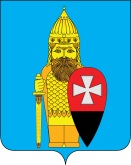 СОВЕТ ДЕПУТАТОВ ПОСЕЛЕНИЯ ВОРОНОВСКОЕ В ГОРОДЕ МОСКВЕ РЕШЕНИЕ14 августа 2019 года № 07/04О досрочном прекращении полномочийдепутата Совета депутатов поселенияВороновское Рекуты А.Л.На основании пункта 2 части 10 статьи 40 Федерального закона от 06.10.2003 года № 131-ФЗ «Об общих принципах организации местного самоуправления в Российской Федерации», подпункта 2 пункта 7 статьи 8 Устава поселения Вороновское, рассмотрев личное заявления депутата Совета депутатов поселения Вороновское Рекуты А.Л. о сложении полномочий депутата по собственному желанию;Совет депутатов  поселения Вороновское решил:1. Досрочно прекратить полномочия депутата Совета депутатов поселения Вороновское Рекуты Александра Леонидовича, избранного по избирательному округу № 1, в связи с отставкой по собственному желанию. 2. Копию настоящего решения направить в территориальную избирательную комиссию по Троицкому административному округу города Москвы.3. Опубликовать настоящее решение в бюллетене «Московский муниципальный вестник» и разместить на официальном сайте администрации поселения Вороновское в информационно-телекоммуникационной сети «Интернет».4. Настоящее решение вступает в силу со дня его принятия.5. Контроль за исполнением настоящего решения возложить на главу поселения Вороновское Исаева М.К.Главапоселения Вороновское                                                                        М.К. Исаев